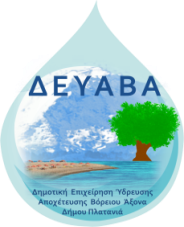  ΟΙΚΟΝΟΜΙΚΗ  Π Ρ Ο Σ Φ Ο Ρ ΑΤου……………………….…..………………….…………………………με έδρα .…………………………… οδός ………….….………………….………αριθ. ……. Τ.Κ.: ………………… Τηλ.: …………………………………………Fax: ………………………………………………………..e-mail:………………….ΤΟΠΟΣ __________, …………/…………/…………Ο ΠΡΟΣΦΕΡΩΝ ΟΙΚΟΝΟΜΙΚΟΣ ΦΟΡΕΑΣΥπογραφή & ΣφραγίδαA/AΠεριγραφήΜονάδαΠοσότηταΤιμή μονάδαςΚόστος (€)1Δεξαμενή 1   (500m³)τεμ.12Δεξαμενή 2  (50m³)τεμ.13Δεξαμενή 3 (15m³)τεμ.1ΣΥΝΟΛΙΚΗ ΔΑΠΑΝΗ ΧΩΡΙΣ ΦΠΑ ΣΥΝΟΛΙΚΗ ΔΑΠΑΝΗ ΧΩΡΙΣ ΦΠΑ ΣΥΝΟΛΙΚΗ ΔΑΠΑΝΗ ΧΩΡΙΣ ΦΠΑ ΣΥΝΟΛΙΚΗ ΔΑΠΑΝΗ ΧΩΡΙΣ ΦΠΑ ΦΠΑ 24%ΦΠΑ 24%ΦΠΑ 24%ΦΠΑ 24%ΣΥΝΟΛΙΚΗ ΔΑΠΑΝΗ ΜΕ ΦΠΑΣΥΝΟΛΙΚΗ ΔΑΠΑΝΗ ΜΕ ΦΠΑΣΥΝΟΛΙΚΗ ΔΑΠΑΝΗ ΜΕ ΦΠΑΣΥΝΟΛΙΚΗ ΔΑΠΑΝΗ ΜΕ ΦΠΑ